Anexo EV Publicación en Ea sede electrónica de Fes declaraciones de bienes yactividades	NOMBRE	PRIMER APELLIDO	SEGUNDO APELLIDO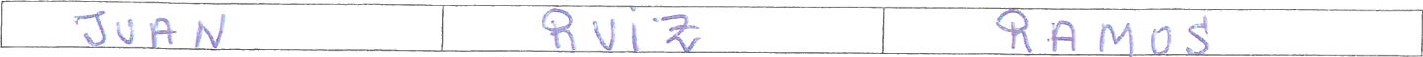 CARGO PÚBLICO ORIGEN DE LA DECLARACIÓNDENOMINACIÓN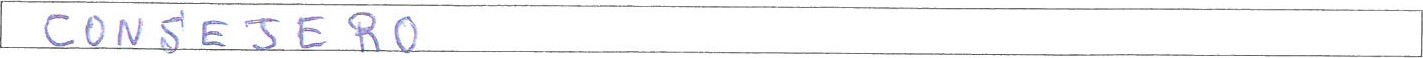 l.- ACTIVO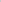 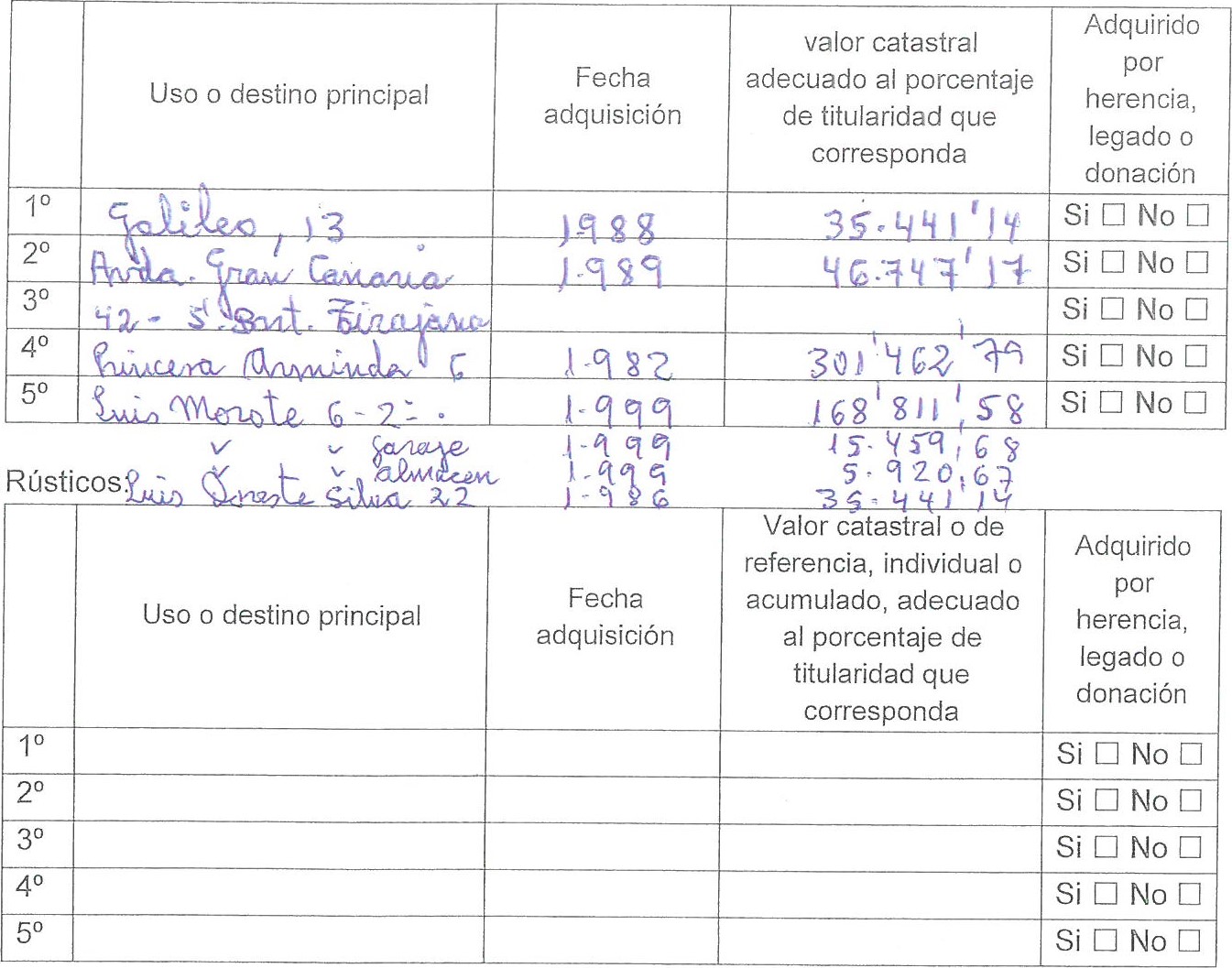 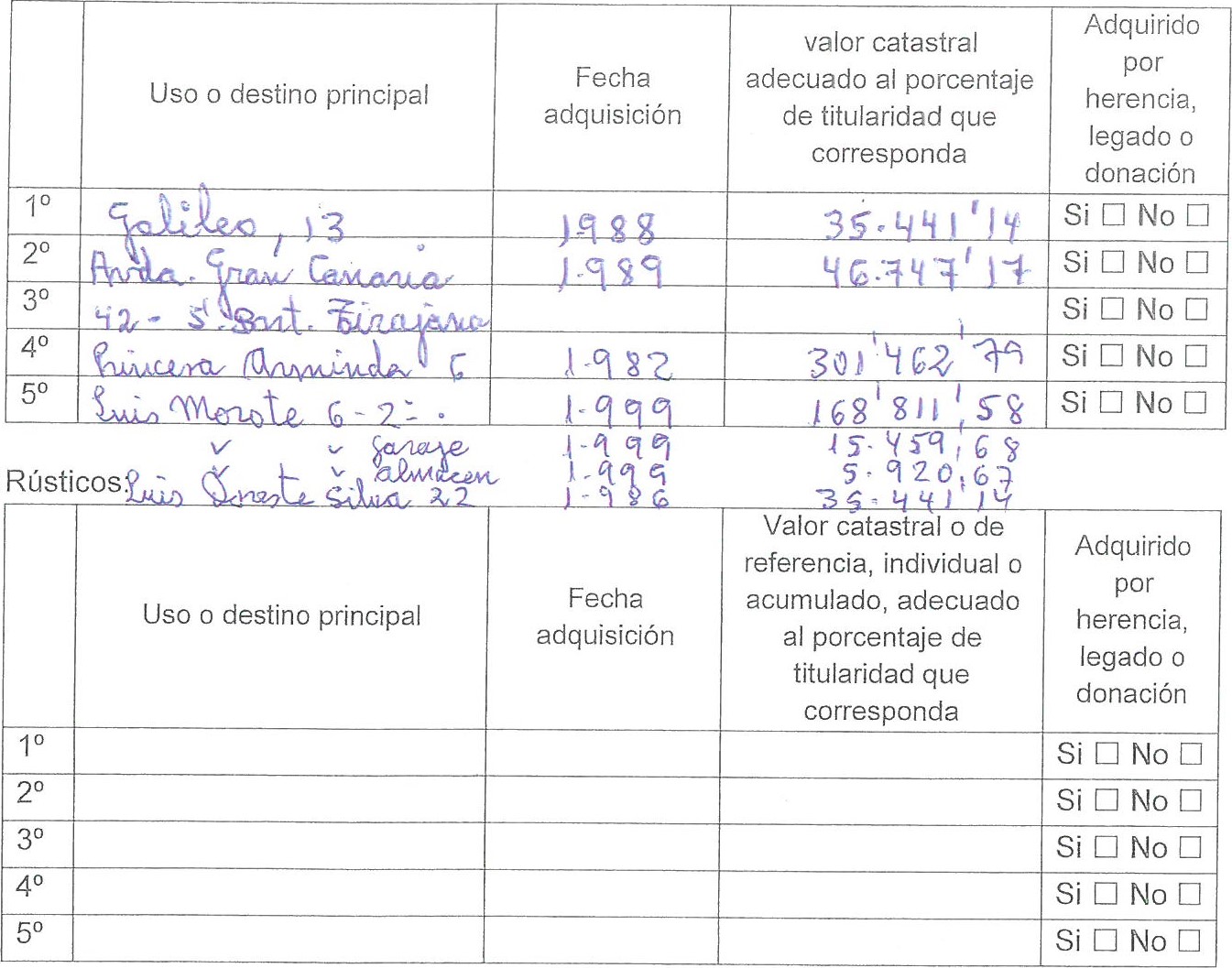 Bienes muebles y valores:Acciones y participaciones en el capital social de sociedades, propias y participadas, y fondos de inversión:Depósitos en cuentas corrientes o de ahorro, a la vista o a plazo, cuentas financieras y otras imposiciones:Seguros de vida y Planes de pensiones:Vehículos:Otros bienes y derechos de contenido o valor económico significativo (superior a6.000 9:ll.- PASIVO (Créditos, préstamos, deudas, etc.):	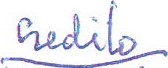 )v82d69III.- LIQUIDACIONES IMPUESTOS SOBRE LA RENTA, PATRIMONIO Y SOCIEDADES:IV.- ACTIVIDADES.V.- OBSERVACIONES: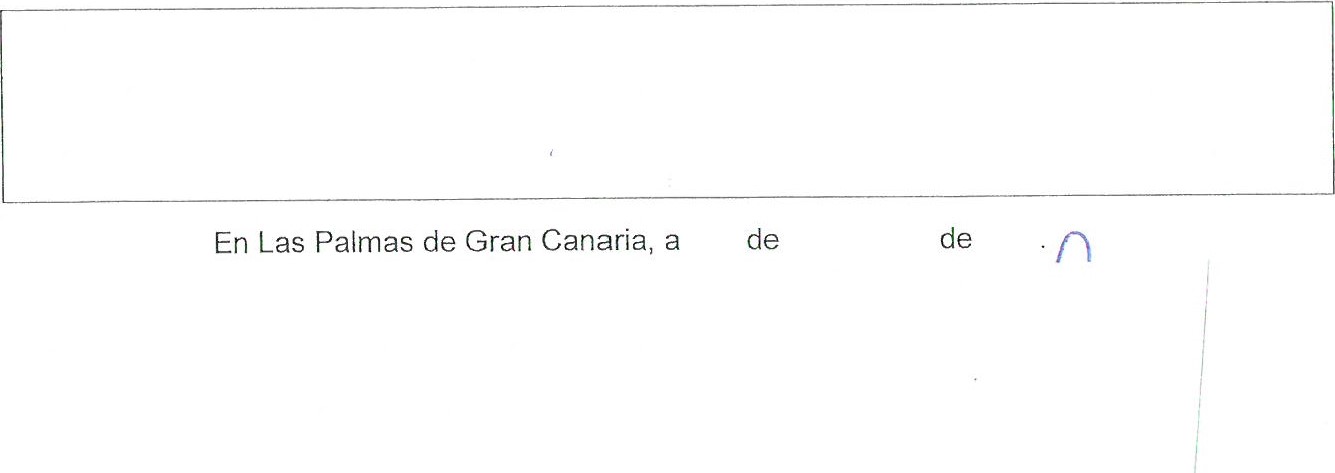 Importe total'IdentificaciónNúmeroValoraciónImporte total.DescripciónAntigüedad o fecha de adquisición203050DescripciónValoraciónImporte total: L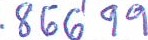 ImpuestoBase imponibleCuota resultanteResultado de la declaraciónPatrimonioSociedadesDescripción20304050